Unternehmen weiter entwickelnStrategie 6: Unternehmen WERT ENTWICKELNHarald M. Grundner – innoVAVE, Hockenheim www.innovave.deDer Wandel von Märkten und Technologien verändert die Produktgestaltung und die resultierenden Produkte nachhaltig. Produkte werden zu komplexen Gesamtsystemen, die nicht durch bekannte und gewohnte Prozesse darstellbar sind. Start-Ups- Unternehmens-Gründungen, Unternehmens-Neuausrichtungen, Produkte der NetEconomy, Hybride/ Smarte Produkte, kurz komplexe innovative Gesamtsysteme zu entwickeln erfordert Veränderung und Weiterdenken.
WERTENTWICKLUNG wurde mit dem Ziel erarbeitet, Wert für Unternehmen durch Veränderung von Sichtweise, Wahrnehmung und Vorgehen zu generieren. Die WERTENTWICKLUNGs-Systematik bindet Methoden ein, um das entwickelte Gesamtsystem wertvoll für Kunden/ Nutzer, Stakeholder zu machen und damit die Wirtschaftlichkeit und Unternehmen WERT ENTWICKELN.Kunde/ Nutzer geben bei vielen Gelegenheiten Daten weiter. Künstliche Intelligenz (KI)/ lernende Systeme (ML), vernetzen diese Daten zur Entwicklung von Smarten Systemen – integrierende Bündel bestehend aus physischem Produkt und Dienstleistung unter Einsatz des Internets und Beteiligung des Anwenders/ Nutzers -, um das Leben der Kunden zu erleichtern, sie von Routine zu entlasten und dabei zu unterstützen, qualitativ hochwertige Entscheidungen zu treffen (schwache KI). WERTENTWICKLUNG sichert Denken in Wert und Funktionen bei Entwicklung, Gestaltung, Verbesserung von KI/ML-Lösungen, Smarten Systemen, entwickelt Unternehmen weiter, macht sie WERTvoll für Kunden, Stakeholder, Investoren.Unternehmen weiter entwickeln – Unternehmen WERT entwickeln WERTENTWICKLUNG ist ein weiterer Schritt in der Entwicklung der Methode Wertanalyse, die in den 1950-er Jahren in den USA begann, in den 1960-er Jahren nach Europa kam, um hier zum festen Element in der Entwicklung materieller und immaterieller Produkte zu werden, in den 1980-er Jahren nach vielen erfolgreichen Projekten, Experimentieren in unterschiedlichen Bereichen und bei unterschiedlichen Anwendungen ein System zur Bewältigung komplizierter Aufgabenstellungen wurde und seit 2000 als Managementmethode Value Management, in DIN EN 12 973 (2018 überarbeitet) in Inhalt und Vorgehen incl. einzusetzender Methoden beschrieben europaweit gilt. Fundamentale Bestandteile der Wertanalyse sind die wert- und funktionenorientierte Denkweise, interdisziplinäre Teamarbeit und ein x-stufiger Arbeitsplan. Kennzeichnend ist das Zusammenwirken der Systemelemente Management – Verhaltensweise – Methode und Umwelt/-feld mit deren gegenseitigen Beeinflussung.Wertanalyse wird für die Bearbeitung von zwei Aufgabenstellungen eingesetzt: Für die Wertverbesserung (WV oder Value Analysis) und Wertgestaltung (WG oder Value Engineering) – beides Aufgabenstellungen des geordneten Bereichs mit der Ausprägung „einfach“ oder “kompliziert“ mit konventioneller Prozesssteuerung. Typische Einsatzbereiche sind Maschinen und Anlagenbau – Komponenten, Module, Geräte m/o Steuerung, zu optimierende ProdukteHoch- und Tiefbau – Wohn-, Bürogebäude, Erweiterung bestehender Strukturen Infrastrukturvorhaben – Straßen, Versorgungsleitungen z. B. Elektrik, HeißwasserProzesse, Abläufe in Unternehmen – Entwicklungsprozess, In-/Outbound Logistik, Produktion Universitäten, Forschungseinrichtungen und Behörden – Studiengänge, PostwesenWeder mit Wertgestaltung noch mit Wertverbesserung ist die Entwicklung neuer komplexer Produkte wie bsph. „Unternehmensgründungen (Start-Ups), Produkte der NetEconomy, Hybride/ Smarte Systeme, ...“ zu bewältigen. Diese „Neune innovativen Herausforderungen“ sind „komplexe Aufgabenstellungen“, deren Bearbeitung empirische Prozesssteuerung erfordert, da Unklarheit über den Lösungsweg und die Ausgestaltung des Endprodukts besteht und diese nur durch Wissensaufbau, die iterative Annäherung durch Lernen, Überprüfen und Umsetzen aufgelöst werden kann. Dazu wurde WERTENTWICKLUNG erarbeitet. 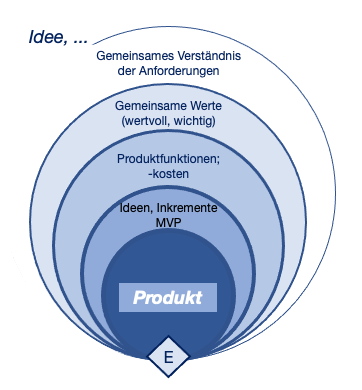 WERTENTWICKLUNG ist die schrittweise Erkundung bisher nicht vorhandener, neuer Merkmale und Funktionen deren Verdichtung   
   und Entwicklung zum Produkt in voneinander abhängigen Entwicklungsschleifen (Iterationen) bis zum verwertbaren System. Die WERTENTWICKLUNG umfasst die Werteexploration – Elizitieren 

offener oder verborgener Kundenanforderungen - und die Werteentwicklung- Realisieren der für Kunden wertvoll entschiedenen Anforderungen. Die WERTENTWICKLUNGs-Systematik bildet die beiden Schwerpunkte ab und führt das Team mit einer Vorbereitung und vier Entwicklungsschleifen zum wertvollen innovativen komplexen System. WERTENTWICKLUNG wird eingesetzt zur Entwicklung von Unternehmensvisionen, Unternehmensstrategien, Start-UpsKI/ ML-Lösungen, Smarten ProduktenEntwicklung von Prozessen und Abläufen in Unternehmen zur Entwicklung und Nutzung von KI/ MLHybriden ProduktenWERTENTWICKLUNG wird ergänzt durch ausgewählte Methoden bsph. Business Model Canvas, Pre-Money-Bewertung, Usability Engineering, Analytical Hierarchy Process wertvoller für die Produktentwicklung, wertvoller für das Unternehmen und die entwickelten Produkte damit wertvoller für Kunden/ Nutzer und Stakeholder. Die Komplexität der zu bewältigenden Probleme, erweiterte Anforderungen an Kommunikation und Kooperation, die Chance dynamisch zu handeln und zeitnah zu entscheiden, erfordert ein darauf abgestimmtes Fähigkeiten-profil, das des WERTENTWICKLERs. Zu den wichtigsten Ausprägungen im T-Profil des WERTENTWICKLERs zählen Kundenaffinität, Kommunikations-/ Kooperationsstärke, Wissbegierigkeit, Weitblick und Umsetzungs-kompetenz, um Innovationen bsph. KI/ ML-Lösungen, Smarte Systeme Realität werden zu lassen.Smarte Systeme sind definiert als integrierende Bündel bestehend aus physischem Produkt und Dienstleistung unter Einsatz des Internets und Beteiligung des Anwenders/ Nutzers.Basis für die Entwicklung von KI/ ML und deren Einsatz im Unternehmensumfeld oder in Smarten Systemen im privaten Bereich sind Funktionalität, Zuverlässigkeit – liefert das erwartet Ergebnis - Sicherheit der weitergegeb-enen und verwerteten Daten. WERTvoll für den Kunden/ Nutzer sind diese Systeme durch das aus deren Sicht optimierte Verhältnis von Nutzen zu Aufwand.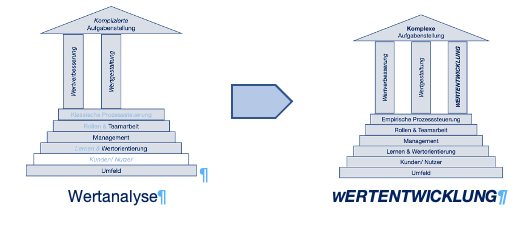 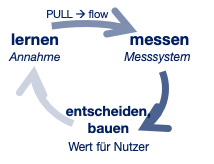 WERTENTWICKLUNG entwickelt Unternehmen und Leistungen weiter und macht es wertvoll für Kunden, Stakeholder, Investoren.